התנסות בבחירת ייצוגי הוראה/ למידהs;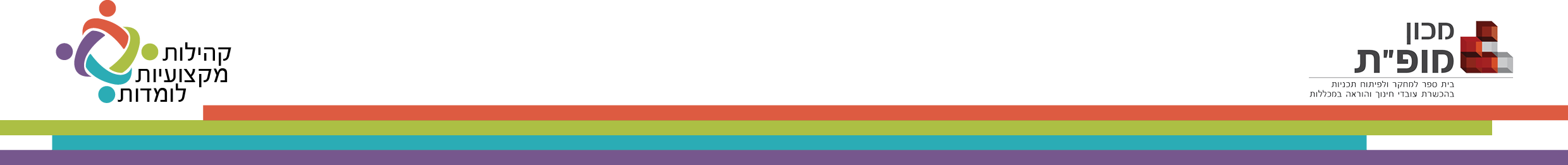 